             КАРАР                                                               ПОСТАНОВЛЕНИЕ  « 19 »  апрель  2022 й.                     № 27                « 19»   апреля  2022  г.Об утверждении схемы размещения нестационарных торговых объектов на территории сельского поселения Изяковский  сельсовет муниципального района Благовещенский район Республики Башкортостан            В соответствии с постановлением Правительства Республики Башкортостан от 12 октября 2021 года № 511 «Об утверждении  Порядка разработки и утверждения органами местного самоуправления Республики Башкортостан схем размещения нестационарных торговых объектов», Постановлением № 14 от 30 марта 2022 г «Об утверждении  положения   о порядке размещения нестационарных торговых объектов (по оказанию услуг) на территории сельского поселения  Изяковский сельсовет муниципального района Благовещенский район  Республики Башкортостан»  Администрация сельского поселения Изяковский  сельсовет муниципального района Благовещенский район Республики Башкортостан п о с т а н о в л я е т :Утвердить Схему размещения  нестационарных торговых объектов на территории сельского поселения Изяковский  сельсовет муниципального района Благовещенский район Республики Башкортостан (прилагается). Постановление  администрации сельского поселения Изяковский  сельсовет муниципального района Благовещенский район Республики Башкортостан от 9 июня 2017 года № 28 «Об утверждении Схемы размещения нестационарных торговых объектов на территории сельского поселения Изяковский  сельсовет муниципального района Благовещенский район Республики Башкортостан» и считать утратившими силу.  Настоящее постановление вступает в силу с момента его подписания и подлежит обнародованию в полном объёме в здании Администрации сельского поселения Изяковский  сельсовет муниципального района Благовещенский район Республики Башкортостан  и на официальном сайте Администрации сельского поселения.Контроль за исполнением настоящего постановления  оставляю за собойГлава сельского поселенияИзяковский сельсовет                                                                А.А.ХайруллинаПриложение  к постановлению № 27 от 19.04.2022гСхема размещения нестационарных торговых объектов на территории сельского поселения  Изяковский  сельсовет муниципального района Благовещенский район Республики Башкортостан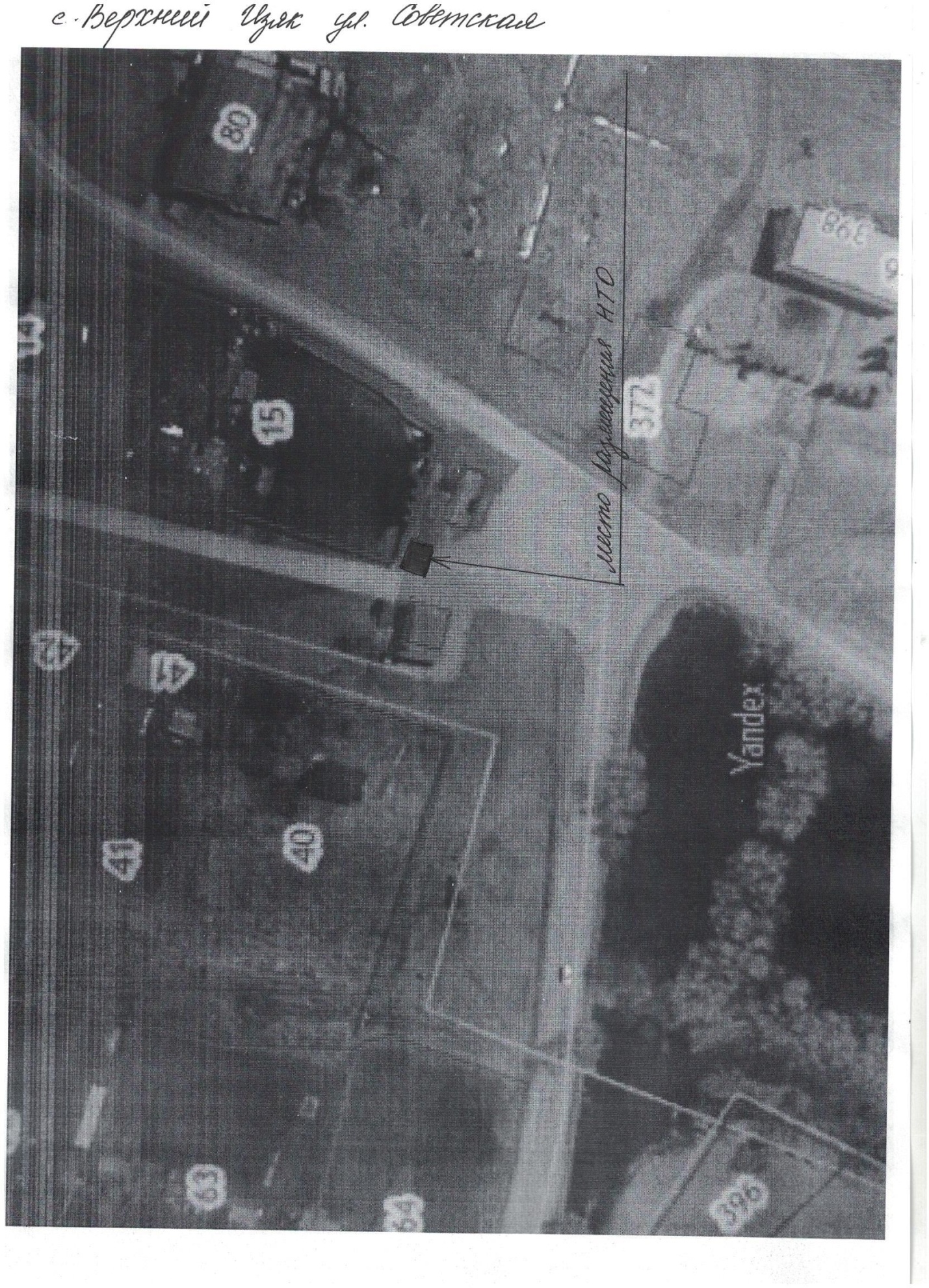 БЛАГОВЕЩЕН РАЙОНЫ МУНИЦИПАЛЬ РАЙОНЫНЫҢИЗƏК АУЫЛ СОВЕТЫАУЫЛ  БИЛƏМƏҺЕ ХАКИМИƏТЕБАШКОРТОСТАН РЕСПУБЛИКАҺЫ453457,  Урге ИзƏк  ауылы,МƏктƏп  урамы, 18Тел. .8(34766)2-79-46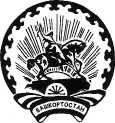 АДМИНИСТРАЦИЯСЕЛЬСКОГО ПОСЕЛЕНИЯИЗЯКОВСКИЙ СЕЛЬСОВЕТМУНИЦИПАЛЬНОГО РАЙОНАБЛАГОВЕЩЕНСКИЙ РАЙОНРЕСПУБЛИКА БАШКОРТОСТАН453457,село Верхний ИзякУлица Школьная ,18Тел.8(34766)2-79-46п/пАдресныеориентиры размещения нестационарного торгового объектаВиднестационарного торгового объектаСпециализациянестационарного торгового объектаФорма собственностиземельного участкаПериодразмещениянестационарноготоргового объектаРазмещениенестационарного торгового объекта субъектом малого или среднего предпринимательства да/нет1234567ПланируемыеПланируемыеПланируемыеПланируемыеПланируемыеПланируемыеПланируемые1с.Верхний Изяк ул. Советская  напротив дома 1/1павильонПродажа продовольственных и непродовольственных товаров, товаров повседневного спросаГосударственная собственность до разграниченияПериод действия договора на размещение НТОнет